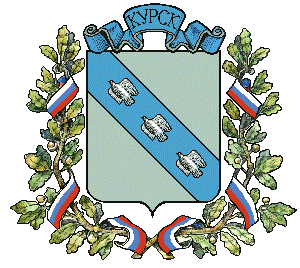 АДМИНИСТРАЦИЯ ГОРОДА КУРСКАУПРАВЛЕНИЕ МУНИЦИПАЛЬНОГО КОНТРОЛЯ ГОРОДА КУРСКАП Р И К А З№________                                                          «____»_________2019 г.Об утверждении перечня нормативных правовых актов, содержащих обязательные требования, соблюдение которых оценивается при проведении мероприятий по контролю при осуществлении муниципального контроля за обеспечением сохранности автомобильных дорог местного значения муниципального образования «Город Курск» на 2019 годВ соответствии с требованиями статьи 8.2 Федерального закона от 26.12.2007     № 294-ФЗ «О защите прав юридических лиц и индивидуальных предпринимателей при осуществлении государственного контроля (надзора) и муниципального контроля», постановления Правительства Российской Федерации от 26.12.2018 № 1680 «Об утверждении общих требований к организации и осуществлению органами государственного контроля (надзора), органами муниципального контроля мероприятий по профилактике нарушений обязательных требований, требований, установленных муниципальными правовыми актами», Решением Курского городского Собрания от 26.02.2013 № 15-5-РС «Об управлении муниципального контроля города Курска», ПРИКАЗЫВАЮ:Утвердить перечень нормативных правовых актов, содержащих обязательные требования, соблюдение которых оценивается при проведении мероприятий по контролю при осуществлении муниципального контроля за обеспечением сохранности автомобильных дорог местного значения муниципального образования «Город Курск», согласно приложению к настоящему приказу.Заместителю начальника отдела финансово-правового обеспечения управления муниципального контроля горда Курска Е.В. Позднякову обеспечить размещение настоящего приказа на Официальном сайте Администрации города Курска в информационно-телекоммуникационной сети Интернет.Контроль за исполнением настоящего приказа оставляю за собой.Начальник управления    						         А.Н. Поляков Приложение к Приказу управления муниципального контроля города Курска от «____» ___________ 2019 № ________Перечень нормативных правовых актов, содержащих обязательные требования, соблюдение которых оценивается при проведении мероприятий по контролю при осуществлении муниципального контроля за обеспечением сохранности автомобильных дорог местного значения муниципального образования «Город Курск»№п/пНаименование и реквизиты актаКраткое описание круга лиц и (или) перечень объектов, в отношении которых устанавливаются обязательные требованияУказание на структурные единицы акта, соблюдение которых оценивается при проведении мероприятий по контролю1Кодекс об административных правонарушениях от 30.12.2001 № 195-ФЗЮридические лица, индивидуальные предприниматели, физические лицаст. 19.4, 19.4.1, 19.52Федеральный закон от 02.05.2006 № 59-ФЗ «О порядке рассмотрения обращений граждан Российской Федерации»Юридические лица, индивидуальные предприниматели, физические лицаВ целом3Федеральный закон от 06.10.2003 №131-ФЗ «Об общих принципах организации местного самоуправления в Российской Федерации»Юридические лица, индивидуальные предпринимателиСт. 14-164Федеральный закон от 26.07.2006 №135-ФЗ «О защите конкуренции»Юридические лица, индивидуальные предпринимателиВ целом5Федеральный закон от 23.06.2016 №182-ФЗ «Об основах системы профилактики правонарушений в Российской Федерации»Юридические лица, индивидуальные предприниматели, физические лицаВ целом6Федеральный закон от 08.11.2007 № 257-ФЗ «Об автомобильных дорогах и 6дорожной деятельности в Российской Федерации и о внесении изменений в отдельные законодательные акты Российской Федерации»Юридические лица, индивидуальные предпринимателист. 13, 13.1, 19, 20, 22, 25, 26, 297Федеральный закон от 26.12.2008 № 294-ФЗ «О защите прав юридических лиц и индивидуальных предпринимателей при проведении государственного контроля (надзора) и муниципального контроля»Юридические лица, индивидуальные предпринимателиВ целом8Постановление Правительства Российской Федерации от 11.04.2006 №209 «О некоторых вопросах, связанных с классификацией автомобильных дорог в Российской Федерации»Юридические лица, индивидуальные предпринимателиВ целом9Постановление Правительства Российской Федерации от 30.0.62010 №489 «Об утверждении Правил подготовки органами государственного контроля (надзора) и органами муниципального контроля ежегодных планов проведения плановых проверок юридических лиц и индивидуальных предпринимателей»Юридические лица, индивидуальные предпринимателиВ целом10Постановление Правительства Российской Федерации от 16.07.2009 № 584 «Об уведомительном порядке начала осуществления отдельных видов предпринимательской деятельности»Юридические лица, индивидуальные предпринимателиВ целом11Постановление Правительства Российской Федерации от 28.09.2009 № 767 «О классификации автомобильных дорог в Российской Федерации»Юридические лица, индивидуальные предпринимателиВ целом12Постановление Правительства Российской Федерации от 16.11.2009 № 934 «О возмещении вреда, причиняемого транспортными средствами, осуществляющими перевозки тяжеловесных грузов по автомобильным дорогам Российской ФедерацииЮридические лица, индивидуальные предпринимателиВ целом13Распоряжение Правительства Российской Федерации от 19.04.2016 № 724-р «Об утверждении перечня документов и (или) информации, запрашиваемых и получаемых в рамках межведомственного информационного взаимодействия органами государственного контроля (надзора), органами муниципального контроля при организации и проведении проверок от иных государственных органов, органов местного самоуправления либо подведомственных государственным органам или органам местного самоуправления организаций, в распоряжении которых находятся эти документы и (или) информация»Юридические лица, индивидуальные предпринимателиВ целом14Приказ Минтранса РФ от 07.02.2007 № 16 «Об утверждении Правил присвоения автомобильным дорогам идентификационных номеров»Юридические лица, индивидуальные предпринимателиВ целом15Приказ Минэкономразвития России от 30.04.2009 № 141 «О реализации положений Федерального закона "О защите прав юридических лиц и индивидуальных предпринимателей при осуществлении государственного контроля (надзора) и муниципального контроля»Юридические лица, индивидуальные предпринимателиВ целом16Приказ Минтранса РФ от 27.08.2009 № 150 «О порядке проведения оценки технического состояния автомобильных дорог»Юридические лица, индивидуальные предпринимателиВ целом17Приказ Минтранса России от 12.08.2011 № 211 «Об утверждении Порядка осуществления временных ограничений или прекращения движения транспортных средств по автомобильным дорогам федерального значения и частным автомобильным дорогам»Юридические лица, индивидуальные предпринимателиВ целом18Национальный стандарт Российской Федерации ГОСТ 33220-2015 «Межгосударственный стандарт. Дороги автомобильные общего пользования. Требования к эксплуатационному состоянию», введен в действие Приказом Росстандарта от 11.08.2015 №1122-ст)Юридические лица, индивидуальные предпринимателиВ целом19Национальный стандарт Российской Федерации ГОСТ 3634-99. «Межгосударственный стандарт. Люки смотровых колодцев и дождеприемники ливнесточных колодцев. Технические условия» (введен в действие Постановлением Госстроя России от 17.10.2000 № 105)Юридические лица, индивидуальные предприниматели, физические лицаВ целом20Национальный стандарт Российской Федерации ГОСТ Р 50597-2017 «Дороги автомобильные и улицы. Требования к эксплуатационному состоянию, допустимому по условиям обеспечения безопасности дорожного движения. Методы контроля», введен в действие Приказом Росстандарта от 26.09.2017 №1245-ст)Юридические лица, индивидуальные предприниматели, физические лицаВ целом21Решение Курского городского Собрания от 12.04.2007 № 332-3-РС «Устав города Курска»Юридические лица, индивидуальные предприниматели, физические лицаВ целом22Решение Курского городского Собрания от 26.02.2013 № 15-5-РС «Об управлении муниципального контроля города Курска» Юридические лица, индивидуальные предприниматели, физические лицаВ целом23Постановление Администрации города Курска от 21.04.2016 № 1385 «Об утверждении порядка организации и осуществления муниципального контроля за обеспечением сохранности автомобильных дорог местного значения муниципального образования «Город Курск»Юридические лица, индивидуальные предприниматели, физические лицаВ целом24Постановление Администрации города Курска от 30.06.2016 № 2192 «Об утверждении административного регламента исполнения управлением муниципального контроля города Курска муниципальной функции по осуществлению муниципального контроля за обеспечением сохранности автомобильных дорог местного значения муниципального образования «Город Курск»Юридические лица, индивидуальные предприниматели, физические лицаВ целом